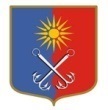 КИРОВСКИЙ МУНИЦИПАЛЬНЫЙ РАЙОНЛЕНИНГРАДСКОЙ ОБЛАСТИАДМИНИСТРАЦИЯОТРАДНЕНСКОГО ГОРОДСКОГО ПОСЕЛЕНИЯП О С Т А Н О В Л Е Н И Еот «  26  » февраля 2020 года №  75О внесении изменений в постановление администрации МО «Город Отрадное» от 28 января 2019 года № 36 «Об утверждении Административного регламента по предоставлению муниципальной услуги «Выдача градостроительного плана земельного участка»На основании Федерального закона от 27.12.2019 года № 472-ФЗ «О внесении изменений в Градостроительный кодекс Российской Федерации и отдельные акты Российской Федерации», в целях приведения постановления администрации МО «Город Отрадное» от 28 января 2019 года № 36 «Об утверждении Административного регламента по предоставлению муниципальной услуги «Выдача градостроительного плана земельного участка» (далее – Постановление) в соответствие с действующим законодательством Российской Федерации, администрация МО «Город Отрадное»  п о с т а н о в л я е т:1. Внести следующие изменения в Постановление:1.1. в п.2.4 приложения к Постановлению слова «20 рабочих дней» заменить словами «четырнадцать рабочих дней».1.2. п.2.5 приложения к Постановлению дополнить следующими подпунктами 15, 16 следующего содержания:«15) областной закон Ленинградской области от 07 июля 2014 года № 45-оз «О перераспределении полномочий в области градостроительной деятельности между органами государственной власти Ленинградской области и органами местного самоуправления Ленинградской области»;16) приказ Комитета государственного строительного надзора и государственной экспертизы Ленинградской области от 23 августа 2018 года № 5 «Об утверждении положения о порядке регистрации градостроительных планов земельных участков».1.3. п.2.6 приложения к Постановлению дополнить абзацем следующего содержания:«Заявление о выдаче градостроительного плана земельного участка может быть направлено в орган местного самоуправления в форме электронного документа, подписанного электронной подписью, или подано заявителем через многофункциональный центр».1.4. п. 2.7 приложения к Постановлению дополнить абзацем следующего содержания:«технические условия для подключения (технологического присоединения) планируемого к строительству или реконструкции объекта капитального строительства к сетям инженерно-технического обеспечения».1.5. в п. 2.11 приложения к Постановлению слова «проект межевания» заменить словами «проект планировки и проект межевания территории».1.6. в п.п. 4.6.2 приложения к Постановлению абзац 4 заменить на абзац следующего содержания: «Подписанный градостроительный план земельного участка  в день его подписания направляется для регистрации в комитет государственного строительного надзора и государственной экспертизы Ленинградской области (далее – Комитет) с предоставлением сопроводительных документов предусмотренных приказом Комитета от  …23 августа 2018г. № 5 «Об утверждении положения о порядке регистрации градостроительных планов земельных участков»».1.7. п.4.7.7 дополнить абзацем следующего содержания:"Градостроительный план земельного участка выдается в форме электронного документа, подписанного электронной подписью, если это указано в заявлении о выдаче градостроительного плана земельного участка.".2. Настоящее постановление вступает в силу со дня его официального опубликования в сетевом издании «Отрадное вчера, сегодня, завтра».3. Настоящее постановление подлежит размещению в сети Интернет на официальном сайте МО «Город Отрадное» www.otradnoe-na-nеve.ru и в государственной автоматизированной информационной системе «Управление» (gasu.gov.ru).Глава администрации                                                                          В.И. Летуновская Разослано:  дело-2, ФЭУ, УМИАГ, прокуратура, www.otradnoe-na-neve.ru, СМИ